安寧照護種子人員培訓-高階訓練暨安寧實習簡章一、目的: 為提升長期照護人員安寧照護專業能力並落實以人為中心的照護。二、主辦單位：中華民國高齡暨長期照護服務學會三、協辦單位：晉生醫療社團法人晉生慢性醫院暨護理之家、國立成功大學醫學院
              附設醫院、屏基醫療財團法人屏東基督教醫院。四、參加對象：已通過本學會安寧照護種子人員培訓初階及進階訓練者優先參加。五、報名費用：六、招收名額：80人。七、報名方式：請使用Be-class線上報名系統網路報名，需於開課前一週完成報名
              及繳費未於期限內繳費者視同放棄。報名聯絡人：翁小姐06-2330003轉73。八、課程場次：九、安寧照護培訓種子訓練工作坊-高階訓練課程表十、學分認證：護理人員及長照服務人員繼續教育訓練積分申請中，請於報名時填妥身分              證字號與出生年月日。十一、備註：1.全程參與者發給高階訓練結業證書。2.須完成本學會開辦之安寧初階、進階、舒適照護暨回覆示教及高階訓練後，方能參加居家
  安寧實習。3.完成居家安寧實習16小時並於實習結束後一週內繳交心得報告(主題另行通知)者，發給安
  寧全期照護證書。4.本活動報名繳費後不予退費，可轉做下期十二、講師介紹:  ●釋宏琳法師: 成大醫院安寧團隊靈性關懷人員  ●梁惠茹護理師:成大醫院安寧病房副護理長  ●邱智鈴護理長:成大醫院社區暨安寧居家護理長十三、交通方式(力行校區-台南市北區東豐路166號B1)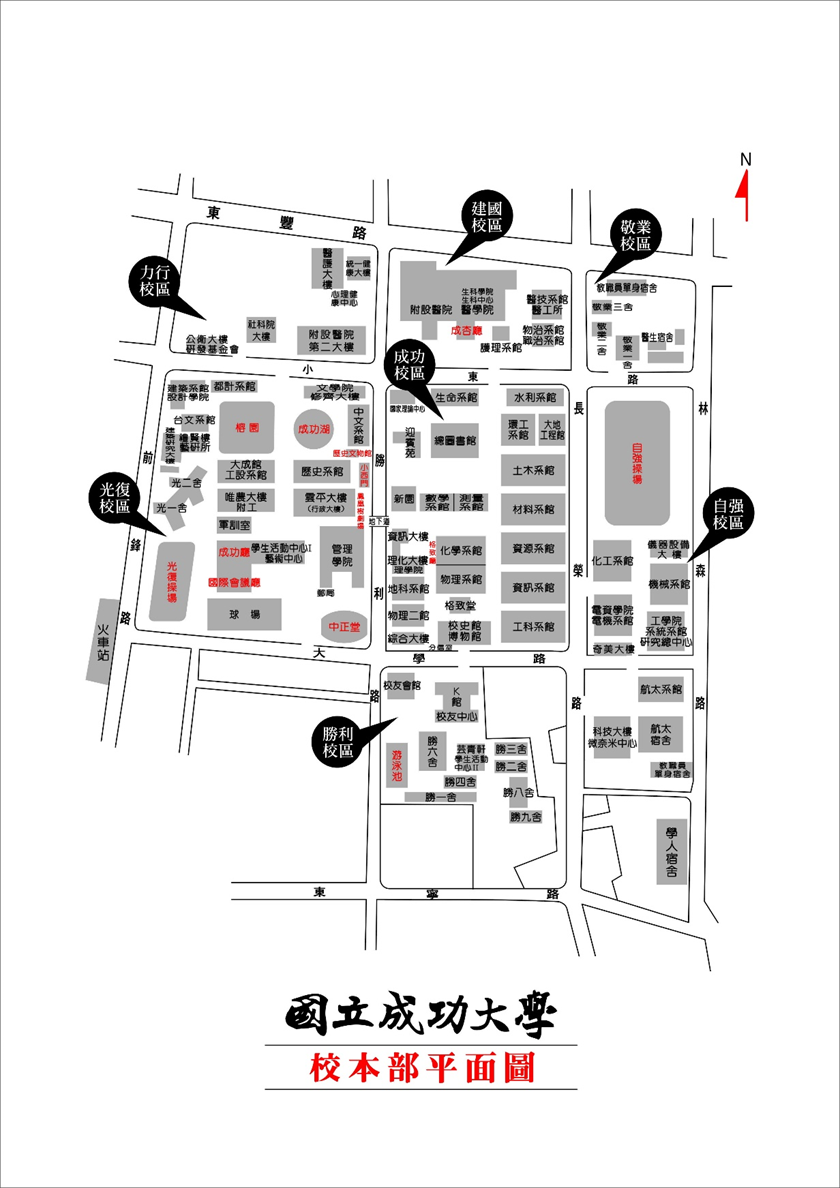 安寧照護培訓種子訓練工作坊-高階訓練報名表聯 絡 人：翁小姐  E-mail：js61@jshospital.com.tw        Line id ：@gnf9881i        聯絡電話：(06)2330003-73 傳真號碼：(06)2017152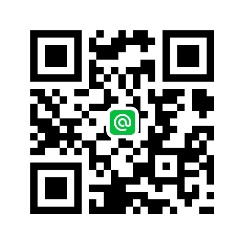 聯絡地址：71088台南市永康區中山南路928號4F網    址：http://www.agedcare.org.tw 項目高階訓練安寧實習(2日)會員600元1500元非會員800元2000元日期課程內容講師活動地點107/05/2009:30-17:20ㄧ、病人生命盡頭之會靈性需
    求、信仰與意義二、安寧病人及家屬失落與哀
    傷之陪伴三、安寧照護案例實務釋宏琳法師梁惠茹護理師邱智鈴護理師國立成功大學醫學院醫護大樓B1醫護講堂(台南市北區東豐路166號B1)5/20-6/30依實習單位安排安寧照護實習—學員須於6月底前完成2日(16小時)實習成大醫院及屏東基督教醫院居家安寧護理師成大醫院安寧病房及屏東基督教醫院居家護理所時間活動說明09：30-10：00～報    到～10：00-12：00病人生命盡頭之會靈性需求、信仰與意義主講人: 釋宏琳法師(成大醫院安寧團隊靈性關懷人員)12：00-13：00～午餐時間～時間活動說明13：00-15：00安寧病人及家屬失落與哀傷之陪伴主講人: 梁惠茹護理師(成大醫院安寧病房副護理長)15：00-15：20～tea time～15：20-17：20安寧照護案例實務主講人:邱智鈴護理師(成大醫院社區暨安寧居家護理長)17：20~簽退/賦歸姓名服務單位職稱身分證字號(申請學分使用)(申請學分使用)出生年月日手機e-mail（※重要訊息與行前通知將以電子郵件通知）（※重要訊息與行前通知將以電子郵件通知）（※重要訊息與行前通知將以電子郵件通知）（※重要訊息與行前通知將以電子郵件通知）聯絡電話用餐□葷食 □素食研習費用高階訓練:活動會員□600元；非會員□800元安寧實習:活動會員□1500元；非會員□2000元註:須完成本學會開辦之安寧初階、進階、舒適照護暨回覆示教及高階訓練後，才能參加並繳費高階訓練:活動會員□600元；非會員□800元安寧實習:活動會員□1500元；非會員□2000元註:須完成本學會開辦之安寧初階、進階、舒適照護暨回覆示教及高階訓練後，才能參加並繳費高階訓練:活動會員□600元；非會員□800元安寧實習:活動會員□1500元；非會員□2000元註:須完成本學會開辦之安寧初階、進階、舒適照護暨回覆示教及高階訓練後，才能參加並繳費高階訓練:活動會員□600元；非會員□800元安寧實習:活動會員□1500元；非會員□2000元註:須完成本學會開辦之安寧初階、進階、舒適照護暨回覆示教及高階訓練後，才能參加並繳費收據抬頭統一編號寄發地址收件人注意事項★報名表內容請以正楷字體書寫清晰完整（含身分證字號與出生年月日）★報名費敬請於報名截止日前至郵局劃撥，郵局劃撥帳號31636424戶名中華民國高齡暨長期照護服務學會，並將劃撥收據傳真至06-2017152★報名表內容請以正楷字體書寫清晰完整（含身分證字號與出生年月日）★報名費敬請於報名截止日前至郵局劃撥，郵局劃撥帳號31636424戶名中華民國高齡暨長期照護服務學會，並將劃撥收據傳真至06-2017152★報名表內容請以正楷字體書寫清晰完整（含身分證字號與出生年月日）★報名費敬請於報名截止日前至郵局劃撥，郵局劃撥帳號31636424戶名中華民國高齡暨長期照護服務學會，並將劃撥收據傳真至06-2017152★報名表內容請以正楷字體書寫清晰完整（含身分證字號與出生年月日）★報名費敬請於報名截止日前至郵局劃撥，郵局劃撥帳號31636424戶名中華民國高齡暨長期照護服務學會，並將劃撥收據傳真至06-2017152